Щедрівка-коляда в нашу хату загляда!Добрий вечір тобі, пане господарю, радуйся!                        Ой, радуйся, земле, Син Божий народився!Ці слова знайомі кожному українцеві. Новорічно-різдвяні свята в Україні багаті на традиції та обряди. Це і пісні, і певні страви на столі, й ігри, й атрибутика. «Щедрівка-коляда в нашу хату загляда!» – саме під такою назвою 13 січня службою «Козацькі таланти» на чолі з педагогом-організатором Герасименко Н.О. проведено фестиваль-огляд колядок, щедрівок та засівальних пісень і віршів. У святково прибраній  залі кожен клас презентував колядки та щедрівки, віншував свою шкільну родину та зичив всім добробуту у новому році, миру та благополуччя. Бережімо та множмо традиції нашого роду!  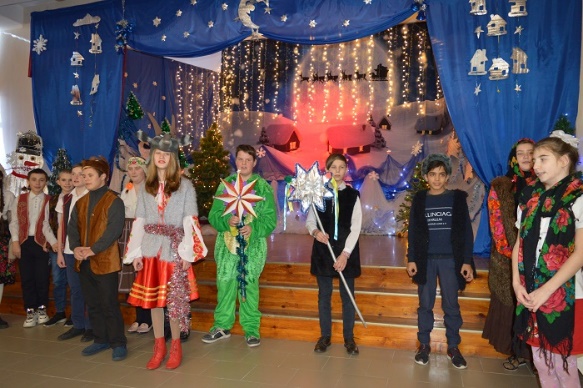 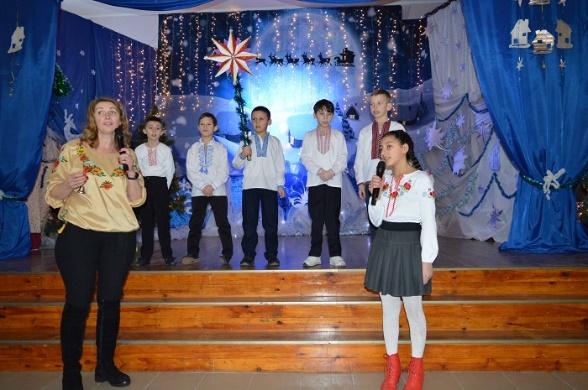 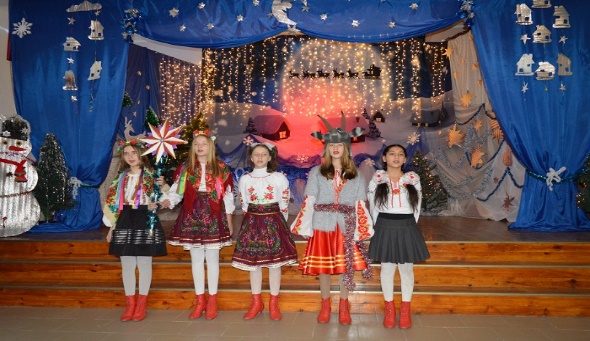 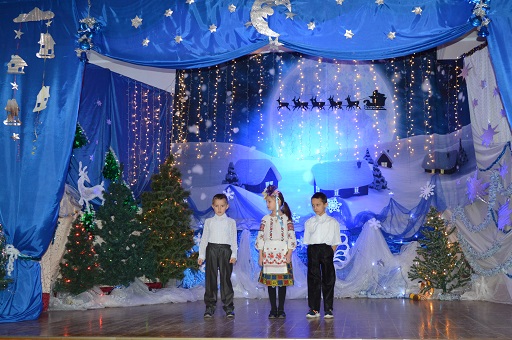 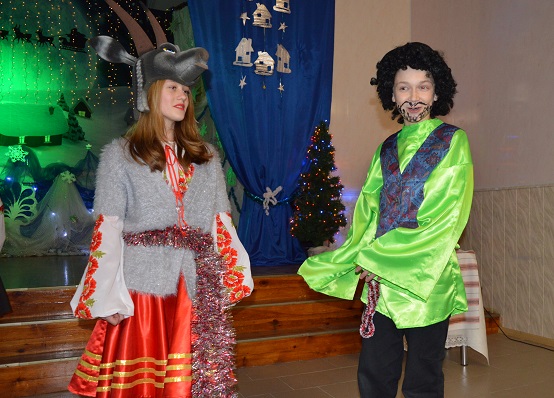 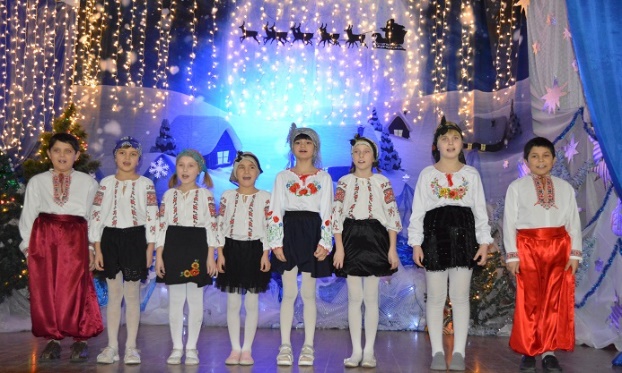 